ПРОЕКТ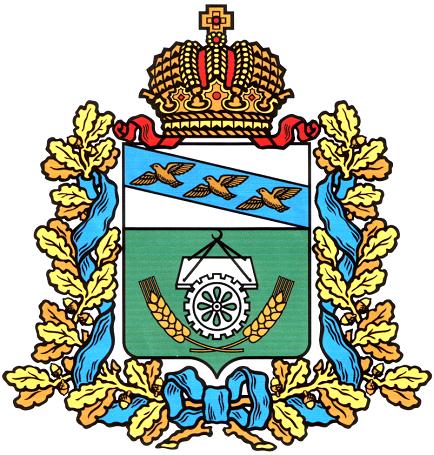                     АДМИНИСТРАЦИЯ ОКТЯБРЬСКОГО РАЙОНА                                    КУРСКОЙ ОБЛАСТИП О С Т А Н О В Л Е Н И Еот  14.08.2015 г. № 809Курская область, 307200, пос. ПрямицыноОб утверждении Порядка учёта детей, подлежащих обучению по образовательным программам дошкольного, начального общего, основного общего и среднего общего образования на территории Октябрьского района Курской области	В соответствии с Федеральными законами от 29.12.2012 №273-ФЗ «Об образовании в Российской Федерации», от 24.06.1999 №120-ФЗ «Об основах системы профилактики безнадзорности и правонарушений несовершеннолетних» и в целях осуществления ежегодного учёта детей, подлежащих обучению в муниципальных образовательных организациях Октябрьского района, реализующих общеобразовательные программы дошкольного, начального общего, основного общего и среднего общего образования, а также определения порядка взаимодействия органов муниципальной власти, иных учреждений в организации учёта детей, Администрация Октябрьского района Курской области ПОСТАНОВЛЯЕТ:	1. Утвердить Порядок учёта детей, подлежащих обучению по образовательным программам дошкольного, начального общего, основного общего и среднего общего образования на территории Октябрьского района Курской области согласно приложению.	2. Разместить Порядок учёта детей, подлежащих обучению по образовательным программам дошкольного, начального общего, основного общего и среднего общего образования на территории Октябрьского района Курской области на официальном сайте Администрации Октябрьского района Курской области oktiabr.rkursk.ru.	3. Контроль за исполнением настоящего постановления оставляю за собой.	4. Постановление вступает в силу со дня его подписания. 	 Глава Октябрьского района 	 Курской области                                                               А.В. Цуканов    				                             Утверждён                                                                    постановлением Администрации                                                                                           Октябрьского района                                                                    Курской области                                                                   от  __.08.2015 г. № _____ПОРЯДОКучёта детей, подлежащих обучению по образовательным программам дошкольного, начального общего, основного общего и среднегообщего образования на территории Октябрьского района Курской области1. Общие положения 1.1. Настоящий Порядок учёта детей, подлежащих обучению по образовательным программам дошкольного, начального общего, основного общего и среднего общего образования на территории муниципального района «Октябрьский район» Курской области (далее - Порядок) разработан в соответствии с Федеральным законом от 29.12.2012 №273-ФЗ «Об образовании в Российской Федерации», Федеральным законом от 24.06.1999 №120-ФЗ «Об основах системы профилактики безнадзорности и правонарушений несовершеннолетних», иными нормативными правовыми актами Российской Федерации, законодательством Курской области, Уставом муниципального района «Октябрьский район» Курской области.1.2. Порядок разработан в целях осуществления ежегодного учёта детей, подлежащих обучению в муниципальных образовательных организациях Октябрьского района, реализующих общеобразовательные программы дошкольного, начального общего, основного общего и среднего общего образования (далее - Учёт детей), а также определения порядка взаимодействия органов муниципальной власти, иных учреждений в организации Учёта детей.1.3. Ежегодному персональному Учёту  детей подлежат все дети от рождения до 18 лет, не имеющие общего образования, проживающие (постоянно или временно) или пребывающие на территории муниципального района «Октябрьский район» Курской области (далее - район), независимо от наличия (отсутствия) регистрации по месту жительства (пребывания) в целях обеспечения их конституционного права на получение образования.1.4. Выявление и Учёт детей, не получающих общего образования, осуществляется в рамках взаимодействия органов и учреждений системы профилактики безнадзорности и правонарушений несовершеннолетних совместно с заинтересованными лицами и организациями в соответствии с действующим законодательством.1.5. Учет детей осуществляется Администрацией Октябрьского района Курской области.  Непосредственное осуществление Учета детей возложено на управление образования Администрации Октябрьского района Курской области  (далее - Управление образования) при участии следующих учреждений и организаций: - муниципальных образовательных организаций, учредителем которых от имени муниципального района «Октябрьский район» Курской области является Администрация Октябрьского района Курской области (далее -образовательные  организации); - ОБУЗ «Октябрьская ЦРБ» (по согласованию);- ОМВД России по Октябрьскому району (по согласованию); - отдела УФМС России по Курской области в Октябрьском районе (по согласованию);- администраций муниципальных образований района (по согласованию).      Учет детей осуществляется Управлением образования также  при участии структурных подразделений Администрации Октябрьского района Курской области:- отдела по опеке и попечительству Администрации Октябрьского района Курской области; - отдела социального обеспечения Администрации Октябрьского района Курской области;- комиссии по делам несовершеннолетних и защите их прав Администрации Октябрьского района Курской области.1.6. Информация по учету детей, а также форм получения образования, определенных родителями (законными представителями) детей, собираемая в соответствии с настоящим Порядком, подлежит сбору, передаче, хранению и использованию в порядке, обеспечивающем ее  конфиденциальность, в соответствии с требованиями Федерального закона РФ от 27.07.2006 №149-ФЗ «Об информации, информационных технологиях и о защите информации», Федерального закона РФ от 27.07.2006 №152-ФЗ «О персональных данных».2. Организация работы по учёту детей 2.1. Организацию работы по Учёту детей осуществляет Управление образования.2.2. Учёт детей осуществляется путем формирования банка данных детей, подлежащих обучению в образовательных организациях, реализующих программы дошкольного, начального общего, основного общего и среднего общего образования (далее Банк данных), который формируется и находится (хранится) в Управлении образования.2.3. Источниками формирования Банка данных служат:2.3.1. Данные дошкольных образовательных организаций о детях: - посещающих дошкольные образовательные организации  достигших возраста 6 лет 6 месяцев, завершающих получение дошкольного образования в текущем году и подлежащих приему в 1-й класс в наступающем и следующем за ним учебных годах;- проживающих на закрепленных территориях района.2.3.2. Данные образовательных организаций о детях: - обучающихся в них, в независимости от места проживания;- проживающих на закрепленных территориях района; -  не получающих образование по состоянию здоровья; - не имеющих общего образования и не обучающихся в нарушение закона: не посещающих или систематически пропускающих по неуважительным причинам учебные занятия. 2.3.3. Данные о детях, состоящих на учёте для зачисления в  дошкольные образовательные организации.2.3.4. Данные ОБУЗ «Октябрьская ЦРБ» (участковых педиатров) об обслуживаемом детском населении, в том числе о детях, не зарегистрированных по месту жительства, но фактически проживающих на территории района.2.3.5. Данные администраций муниципальных образований района о детях, проживающих на территории поселения.2.3.6. Данные о регистрации детей по месту жительства или месту пребывания (карточки регистрации, по квартирные карточки, домовые (поквартирные) книги и т.д.).2.3.7. Данные отдела УФМС России по Курской области в Октябрьском районе о детях от 0 до18 лет по месту жительства или месту пребывания.2.4. Данные о детях, получаемые в соответствии с пунктом 2.3 настоящего Порядка, оформляются списками, содержащими персональные данные о детях, сформированные в алфавитном порядке по годам рождения.2.5. Указанные в настоящем Порядке сведения представляются руководителями образовательных организаций в Управление образования в электронном виде (в формате Microsoft Excel) и на бумажном носителе, заверенные подписью руководителя и печатью образовательной организации.2.6. Родители (законные представители) несовершеннолетнего, или учащийся, достигший возраста восемнадцати лет, информирует Управление образования о выборе формы получения ребенком или учащимся общего образования в форме семейного образования, самообразования (в трехдневный срок после подписания договора), представив копию договора о получении общего образования в форме семейного образования на территории района.3. Организация Учёта детей в образовательных организациях3.1. Образовательные организации:3.1.1. Принимают соответствующие локальные акты о сборе, хранении, передаче и защите информации внутри организации по Учету детей.3.1.2. Организуют и осуществляют текущий учет детей в возрасте от 0 до 18 лет, проживающих на закрепленной территории, в том числе:- учащихся в данной образовательной организации;- учащихся в данной образовательной организации вне зависимости от места их проживания.- учащихся в других образовательных организациях;- учащихся в организациях среднего профессионального образования;- достигших к началу учебного года возраста 6 лет 6 месяцев и подлежащих приему в первый класс в наступающем и следующих за ним учебных годах;- не имеющих общего образования и не обучающихся в нарушение  закона;- не получивших образования по состоянию здоровья;- не обучающихся и не работающих.3.1.3. Уточняют полученные данные Учета детей в органах здравоохранения и (или) в органах регистрационного учета (паспортно-визовая служба, администрации муниципальных образований района – по согласованию), при необходимости проводят подворный обход закрепленной за ними территории.3.1.4. Ведут учёт учащихся (отдельно), не посещающих или систематически пропускающих по не уважительным причинам занятия.3.1.5. Обеспечивают хранение списков детей, подлежащих обучению, и иной документации по учету и движению учащихся до получения ими основного общего и среднего общего образования.3.1.6. Принимают на обучение детей, не получающих общего образования, выявленных в ходе работы по учету детей.3.1.7. В случае выявления семей, препятствующих получению своим детям образования и (или) ненадлежащим образом выполняющих  обязанности по воспитанию и обучению своих детей: незамедлительно принимают меры по взаимодействию с родителями (законными представителями) для организации их обучения;информируют об этом комиссию по делам несовершеннолетних и защите их прав для принятия мер воздействия в соответствии с действующим законодательством;информирует Управление образования о выявленных детях и принятых мерах по организации их обучения (с какого числа, какой класс, форма обучения);информирует ОМВД России по Октябрьскому району для принятия к родителям, не исполняющим обязанности по содержанию и воспитанию несовершеннолетних мер административного воздействия.3.2. Руководитель образовательной организации несет в соответствии с действующим законодательством ответственность за достоверность сведений по текущему учету детей, направленных в Управление образования, обеспечивает ведение и хранение в учреждении документации по учету и движению учащихся, конфиденциальность информации о детях, их родителях (законных представителях) в соответствии с действующим законодательством.3.3. Общие сведения о контингенте детей оформляются в соответствии с требованиями настоящего Порядка и представляются в Управление образования по установленной форме (Приложение 1) ежегодно по состоянию на 5 сентября (с целью проведения сверки списочного состава учащихся в данной образовательной организации и данных учащихся, фактически приступивших к обучению в данном учебном году после летних каникул).3.4. Сведения об учащихся, не посещающих или систематически пропускающих по неуважительным причинам занятия, оформленные в соответствии с требованиями настоящего Порядка, представляются в Управление образования ежемесячно до 2 числа месяца, следующего за отчетным по состоянию на конец месяца по установленной форме (Приложение 2).3.5. Сведения о детях, принимаемых в образовательную организацию или выбывающих из неё в течение учебного года и в летний период, представляются в Управление образования ежемесячно до 2 числа месяца, следующего за отчетным по состоянию на конец месяца по установленной форме (Приложение 3).3.6. Списочный состав нового приема учащихся в образовательной организации утверждается приказом руководителя организации, одновременно вносятся записи в алфавитную книгу организации.3.7. Особенности организации Учета детей и представление информации дошкольной образовательной организации3.7.1. Дошкольные образовательные организации ежегодно осуществляют текущий учёт посещающих их детей в возрасте от 0 до 7 лет.3.7.2. Сведения о детях, посещающих дошкольные образовательные организации, представляются их руководителями в Управление образования, оформленные в соответствии с требованиями настоящего Порядка, по установленной форме (Приложение 4).4. Компетенция иных организаций по обеспечению Учета детей.4.1. Управление образования (в лице главного специалиста-эксперта):4.1.1. Осуществляет организационное и методическое руководство работой по Учёту детей.4.1.2. Принимает от организаций, указанных в пункте 1.5 настоящего Порядка, сведения о детях, формирует Банк данных, своевременно  осуществляет ее  корректировку.4.1.3. Принимает меры к устройству детей, не получающих общего образования, в подведомственные образовательные организации.4.1.4. Контролирует устройство на обучение выявленных не обучающихся детей, вносит соответствующие изменения в Банк данных.4.1.5. Осуществляет изучение деятельности образовательных организаций по:- организации обучения детей, принятию мер по сохранению контингента учащихся;- ведению документации по Учёту детей и движению воспитанников и учащихся; полноту и достоверность данных, содержащихся в книге движения воспитанников и алфавитной книге учащихся.4.1.6. Осуществляет хранение списков детей, внесенных в Банк данных, до получения ими общего образования.4.1.7. Обеспечивает надлежащую защиту сведений, содержащих  персональные данные о детях, внесенных в Банк данных, в соответствии с требованиями действующего законодательства РФ.4.1.8. Ежегодно в период до 5 октября текущего года осуществляет сверку Единой базы данных с данными фактического списочного учёта обучающихся образовательных организаций по итогам проверки приёма  детей и детей, фактически приступивших к обучению в данном учебном году. Об итогах корректировки Управление образования информирует образовательные организации ежегодно в срок до10 октября.4.1.9. Ежегодно по состоянию на 1 сентября направляет запрос в ОБУЗ «Октябрьская ЦРБ» с целью выявления обслуживаемых детей и нигде не обучающихся.4.1.10. Ежегодно готовит аналитическую информацию о детях, подлежащих обучению в образовательных организациях, реализующих образовательную программу дошкольного образования.4.1.11. Ведет учет форм получения образования, определенных родителями (законными представителями) несовершеннолетних учащихся, учащимися, после достижения возраста восемнадцати лет.4.2. Администрации муниципальных образований (по согласованию) организовывают работу по учету детей в том числе:4.2.1. Проводят информационно-разъяснительную работу с населением о необходимости взаимодействия при проведении работы по учету детей.4.2.2. Обеспечивают прием информации от граждан о детях, проживающих на территории и подлежащих обучению.4.2.3. В случае выявления детей, не обучающихся в нарушение закона, незамедлительно в письменном виде направляют данную информацию в образовательные организации, расположенные на соответствующей территории и в Управление образования.4.2.4. Принимают меры в пределах своей компетенции, направленные на социальную реабилитацию не обучающихся детей и их обязательное дальнейшее обучение.4.3. Отдел социального обеспечения Администрации Октябрьского района Курской области (по согласованию) предоставляет: 4.3.1. Социальные услуги несовершеннолетним, находящимся в социально опасном положении или трудной жизненной ситуации.4.3.2. Информацию о детях, проживающих на территории района, в соответствии с настоящим Порядком (по спискам получателей пособий).4.4. ОБУЗ «Октябрьская ЦРБ» (по согласованию) предоставляют по запросу Управления образования и (или) руководителей образовательных учреждений данные о детях, обслуживаемых в них.4.5. Органы системы профилактики безнадзорности и правонарушений несовершеннолетних в рамках их полномочий направляют в Управление образования сведения о детях, подлежащих обязательному обучению в образовательных организациях, реализующих общеобразовательные программы начального общего, основного общего, среднего общего образования, но не обучающихся.4.6. Отдел по опеке и попечительству Октябрьского района Курской области информирует Управление образования о выявленных в ходе работы детях из социально не защищенных семей, не приступивших к обучению. 4.7. Отдел УФМС России по Курской области в Октябрьском районе предоставляет по запросу данные о детях от 0 до 18 лет по месту жительства или месту пребывания. Приложение 1 к Порядку учёта детей, подлежащих обучению по образовательным программам дошкольного, начального общего, основного общего и среднего общего образования на территории Октябрьского района Курской области Сведения о контингенте детей по состоянию на 5 сентября_____________________________________________________(указать наименование общеобразовательной организации, направляющей сведения)Руководитель образовательной организации___________________/___________/                                                                     (подпись )     (Ф.И.О. ) М.П. Приложение 2 к Порядку учёта детей, подлежащих обучению по образовательным программам дошкольного, начального общего, основного общего и среднего общего образования на территории Октябрьского                                       района Курской областиСВЕДЕНИЯоб учащихся, не посещающих или систематически пропускающих по неуважительным причинам занятия ______________________ (указать месяц и год)_______________________________________________________ (указать наименование общеобразовательной организации, направляющей сведения) Руководитель образовательной организации ________________/______________/                                                                 (подпись )      (Ф.И.О. ) М.П. Приложение 3 к Порядку учёта детей, подлежащих обучению по образовательным программам дошкольного, начального общего, основного общего и среднего общего образования на территории Октябрьского                                       района Курской областиСВЕДЕНИЯо движении учащихся_______________________________________________(указать наименование общеобразовательной организации, направляющей сведения)Руководительобразовательной организации _______________/_______________/                                                                 (подпись )      (Ф.И.О. ) М.П . Приложение 4 к Порядку учёта детей, подлежащих обучению по образовательным программам дошкольного, начального общего, основного общего и среднего общего образования на территории Октябрьского                                       района Курской областиСВЕДЕНИЯо детях, посещающих ДОО_____________________________________________________ (указать наименование дошкольной образовательной организации, направляющей сведения)Руководительобразовательной организации _____________/__________________/                                                               (подпись )  (Ф.И.О. ) М.П. Фамилия, имя, отчествоДата рождения 00.00.000 0 Домашний адрес (место постоянного проживания родителей (законных представителей)) Распределение (класс, учебное заведение, работает, не работает, не учится)Адрес убытия Фамилия, имя, отчество ребенка Класс Дата рождени я Количество пропущенных дней/ уроков по неуважительны м причинам Адрес места жительства/ пребывания: постоянно, временно, на какой срок Ф.И.О. родителей Причина Профилактические мероприятия, проведенные по исправлению ситуацииФ.И.О. учащегося (полностью) Дата рождения (полностью) ВыбылиВыбылиВыбылиПрибылиПрибылиПрибылиФ.И.О. учащегося (полностью) Дата рождения (полностью) Класс Приказ о выбытии (основание) Куда выбыл (наименование ОО, местонахождение, подтвержде ние) Откуда прибыл (наименование ОО, местонахождение) Приказ о прибытии Класс Данные о ребёнке, посещающем ДОО  Данные о ребёнке, посещающем ДОО  Данные о ребёнке, посещающем ДОО  Данные о ребёнке, посещающем ДОО  Данные о ребёнке, посещающем ДОО  Данные о ребёнке, посещающем ДОО  Данные о ребёнке, посещающем ДОО  Данные о представителе ребенка Данные о представителе ребенка Данные о представителе ребенка Данные о представителе ребенка Фамилия, имя отчествоДата рожденияДанные свидетельства о рожденииАдрес места жительстваНаименование льготыДата постановки на учетДата, с которой ребенок направлен  в ДООФамилия, имя отчествоИнформация о документе, удостоверяющем личностьДата о документе, подтверждающем представительство ( для опекунов и по доверенностиКонтактная информация (телефон, e-mail)